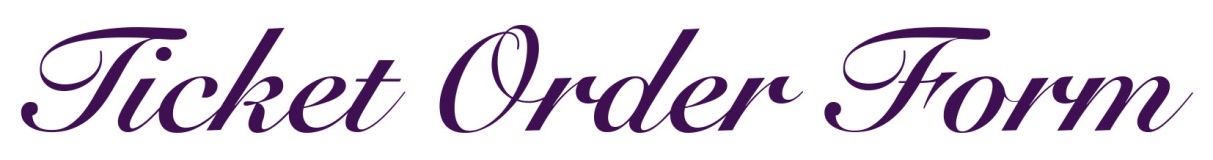 NameDietary RequirementsAccessibilityRequirementsSeating Requests